Our mission is to offer bilingual high quality, comprehensive, community-based early childhood education, health and human services to the community of .  To utilize the talent of the parents, staff and community to promote a healthier lifestyle and a better future and to reflect the socio-cultural fabric of “EL BARRIO”, one of the oldest Spanish speaking communities in the city of New York.The heart of the program is the children.  Our mission is to provide an educational foundation for our children that will allow them to succeed in school and in all areas of their lives after they leave us-healthy in body, in mind and in their feelings.  This includes involving parents in the educational process and strengthening them as advocates for their children, as policy makers, and as explorers and achievers of their own dreams and aspirations-moving toward independence and self-sufficiency.  Therefore, it is part of our mission to provide the best and most extensive support services within the program and to develop partnerships with outside resources that can help us carry out our mission. We walk together with our families!                        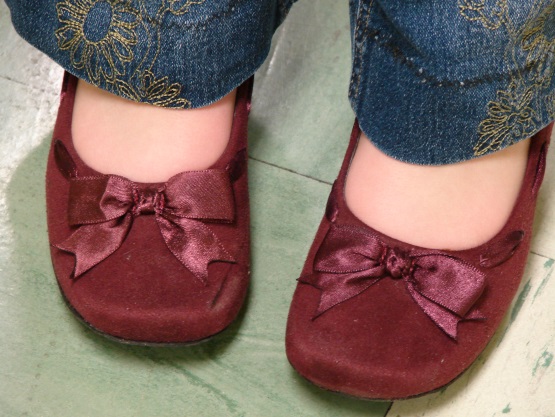 